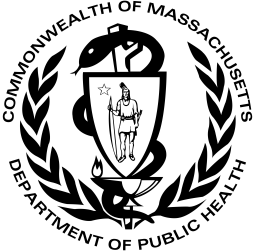 مشغلو مرافق التسمير:  قبل البدء في عملية التسمير، يجب تعريف كل العملاء بالتحذير التالي.  باستثناء هؤلاء الذين وقعوا على بيان التحذير في الأشهر الستة السابقة، يجب على كل عميل التوقيع على بيان التحذير مقرًا بذلك بفهم محتوى التحذير.  ويجب أيضًا توقيع بيان التحذير من قبل المشغل، ومتى كان ممكنًا، توقيع أحد الشهود للتأكد من تقديم التحذير.  بالنسبة للعملاء الذين لا يمكنهم القراءة، يجب على المشغلين قراءة بيان التحذير أو بطريقة أخرى توصيل بيان التحذير بلغة وصيغة يفهمها العميل.  العملاء الراغبون في التسمير:  قبل بدء التسمير، يجب عليك مراجعة بيان التحذير.  ما لم توقع على بيان التحذير في الأشهر الستة السابقة، يجب عليك التوقيع على بيان التحذير مقرًا بذلك بفهم محتوى التحذير.  ويجب أيضًا توقيع بيان التحذير هذا من قبل مشغل مرفق التسمير، ومتى كان ممكنًا، توقيع أحد الشهود للتأكد من تقديم التحذير.  خطر - الأشعة فوق البنفسجيةاتبع التعليمات.تجنب التعرض للأشعة فوق البنفسجية لفترات طويلة أو متكررة.  وكما هو الحال مع ضوء الشمس الطبيعي، قد يؤدي التعرض للمصباح الشمسي إلى إصابة للجلد أو العين وحدوث رد فعل تحسسي.  وقد يسبب التعرض المتكرر إلى حدوث تلف مزمن يتسم بظهور تجاعيد وجفاف وهشاشة وكدمات في الجلد، بجانب سرطان الجلد.احرص على ارتداء نظارات واقية.  عدم الالتزام باستخدام النظارات الواقية قد يؤدي إلى حروق شديدة أو إصابة طويلة للأعين.تفاقم الأشعة فوق البنفسجية المنبعثة من المصابيح الشمسية من آثار أشعة الشمس.  لا تأخذ حمامًا شمسيًا قبل التعرض للأشعة فوق البنفسجية أو بعد ذلك.قد تحدث حروق أو حساسية زائدة أو غير طبيعية بالجلد بسبب أطعمة معينة أو مستحضرات تجميل أو أدوية، بما في ذلك على سبيل المثال لا الحصر، المهدئات ومدرات البول والمضادات الحيوية وأدوية ارتفاع ضغط الدم وحبوب منع الحمل وكريمات البشرة.  يجب استشارة الطبيب قبل استخدام مصباح شمسي في حال استخدامك لأي أدوية، أو لديك سجل مرضي يتضمن مشكلات جلدية، أو تعتقد أنك حساس بدرجة خاصة تجاه ضوء الشمس.  النساء الحوامل أو اللاتي يتناولن حبوب منع الحمل ويستخدمن جهاز التسمير قد يحدث لهن تغير في لون الجلد.إذا لم تتمكن من التسمير تحت أشعة الشمس، فلن يساعدك هذا الجهاز.  لا يوفر استخدام جهاز التسمير قاعدة حماية كبيرة ضد تأثيرات الشمس.توقيع الشاهد                                                                                                                                              التاريخ	توقيع العميل	التاريختوقيع مشغل مرفق التسمير 	التاريخمرافق التسمیر :105 CMR 123.000Arabic 2017